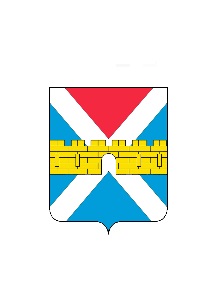 АДМИНИСТРАЦИЯ  КРЫМСКОГО  ГОРОДСКОГО  ПОСЕЛЕНИЯ КРЫМСКОГО РАЙОНАПОСТАНОВЛЕНИЕ   от 11.12.2017                                                                                                                   № 1689город КрымскО муниципальной программе «Социально-экономическое и территориальное развитие Крымского городского поселения Крымского района» на 2018-2020 годыВ соответствии со статьей 179 Бюджетного кодекса Российской Федерации и Федеральным законом от 6 октября 2003 года №131-ФЗ «Об общих принципах организации местного самоуправления в Российской Федерации»  п о с т а н о в л я ю:1. Принять муниципальную программу «Социально-экономическое и территориальное развитие Крымского городского поселения Крымского района» на 2018-2020 годы (приложение).2. Считать утратившими силу постановления администрации Крымского городского поселения Крымского района:- от  23 декабря  2014 года  №2085 «Об утверждении муниципальной программы «Социально-экономическое и территориальное развитие Крымского городского поселения Крымского района» на 2015-2017 годы»;- от  20 ноября  2015 года  №1624 «О внесении изменений в постановление администрации Крымского городского поселения Крымского района от 23 декабря  2014 года  №2085 «Об утверждении муниципальной программы «Социально-экономическое и территориальное развитие Крымского городского поселения Крымского района» на 2015-2017 годы»;- от  30 сентября  2016 года  №1457 «О внесении изменений в постановление администрации Крымского городского поселения Крымского района от 23 декабря  2014 года  №2085 «Об утверждении муниципальной программы «Социально-экономическое и территориальное развитие Крымского городского поселения Крымского района» на 2015-2017 годы»;- от  30 декабря  2016 года  №2089 «О внесении изменений в постановление администрации Крымского городского поселения Крымского района от 23 декабря  2014 года  №2085 «Об утверждении муниципальной программы «Социально-экономическое и территориальное развитие Крымского городского поселения Крымского района» на 2015-2017 годы»;- от  02 мая  2017 года  №541 «О внесении изменений в постановление администрации Крымского городского поселения Крымского района от 23 декабря  2014 года  №2085 «Об утверждении муниципальной программы «Социально-экономическое и территориальное развитие Крымского городского поселения Крымского района» на 2015-2017 годы»;- от  15 июня  2017 года  №778 «О внесении изменений в постановление администрации Крымского городского поселения Крымского района от 23 декабря  2014 года  №2085 «Об утверждении муниципальной программы «Социально-экономическое и территориальное развитие Крымского городского поселения Крымского района» на 2015-2017 годы».3. Финансовому управлению администрации Крымского городского поселения Крымского района (Коротеева) осуществлять финансирование расходов на реализацию муниципальной программы «Социально-экономическое и территориальное развитие Крымского городского поселения Крымского района» на 2018-2020 годы  в пределах средств, предусмотренных в бюджете Крымского городского поселения Крымского района по программе на соответствующий финансовый год.4. Общему отделу  (Колесник) обнародовать настоящее постановление в соответствии с утвержденным порядком обнародования муниципальных правовых актов Крымского городского поселения Крымского района.5. Организационному отделу  (Завгородняя) разместить настоящее постановление на официальном сайте  администрации  Крымского  городского  поселения  Крымского  района  в сети Интернет.6. Контроль  за  выполнением  настоящего  постановления   оставляю за собой.7. Постановление вступает в силу со дня его обнародования, но не ранее  с 1 января 2018 года.Заместитель главы Крымского городского поселения Крымского района                                                          А.А.Смирнов